Задание для самостоятельной (дистанционной) работы по шахматам для группы 1-го года обучения по шахматам Тренер-преподаватель Особливый Г.П.4.18  Ход белых.  Пример атаки при разноцветных слонах.  За правильное решение – 3 очка.  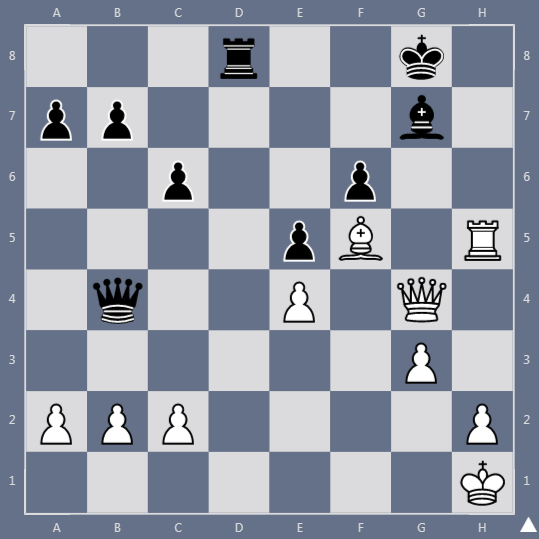 4.19   Ход черных. Главная фигура черных – белопольный слон. А у белых неудачно стоит ладья а5.   Найди комбинацию за черных. 4 очка за правильный ответ.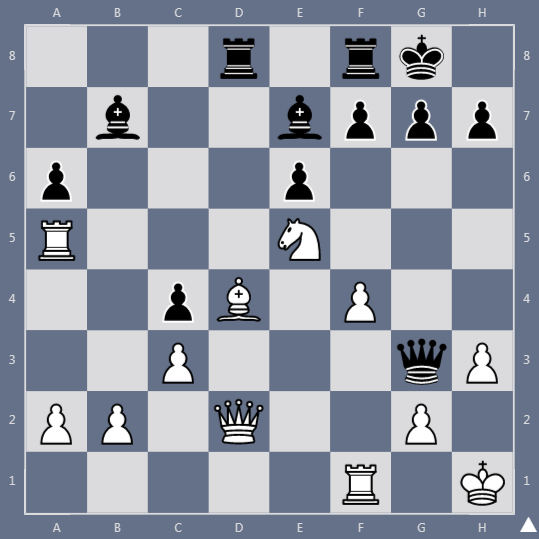 4.20  Ход белых.  Белые фигуры расположены значительно лучше черных.  Найди форсированный путь к победе.   4 очка за правильный ответ.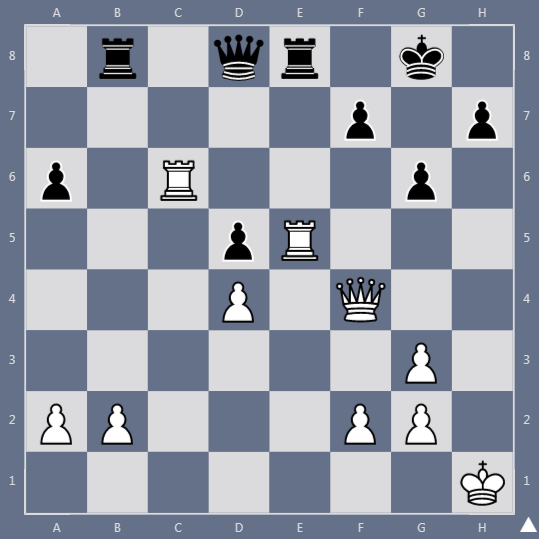 4.21  Ход черных.   Из партии Р. Фишера.   Фишер выиграл комбинацией, основанной на слабости 1-й горизонтали.  5 очков – за правильный ответ.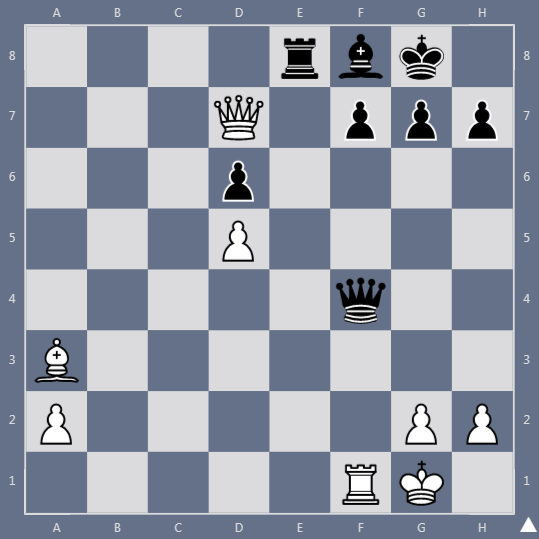 4.22 Ход белых.  Черные нанесли двойной удар: на ладью а3 и пешку е5. Как играть белым?                                        4 очка за правильное решение. 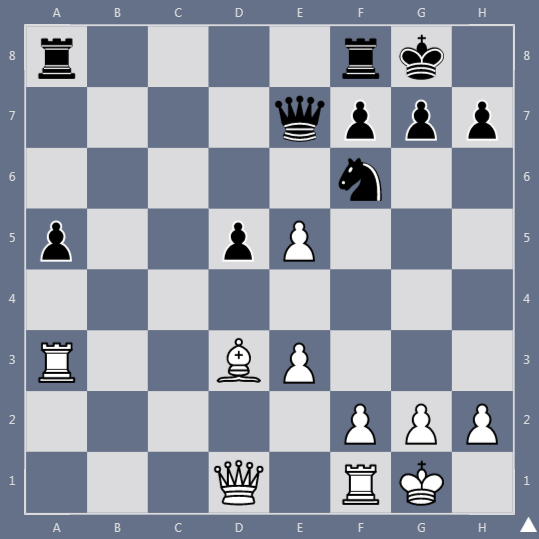 4.23  Ход белых.   Из партии Р. Фишера.  Как завершилась партия?За правильный ответ – 5 очков.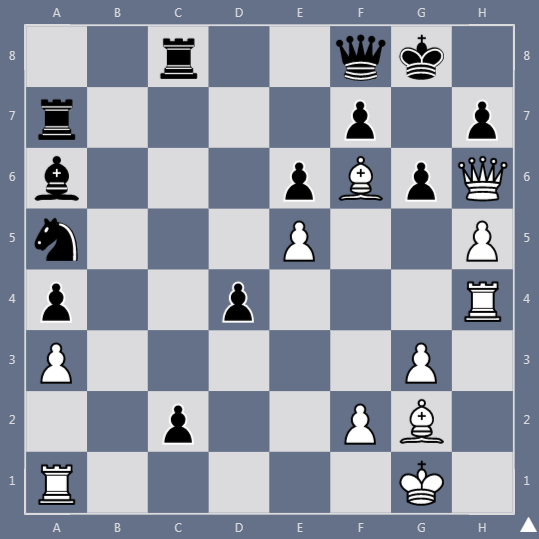 4.24   Ход белых.  Белые без фигуры, но их все их фигуры нацелены на черного короля.  Черный слон и ладья далеко от черного короля. Проведите атаку на белого короля.   8  очков  за все указанные выигрывающие варианты.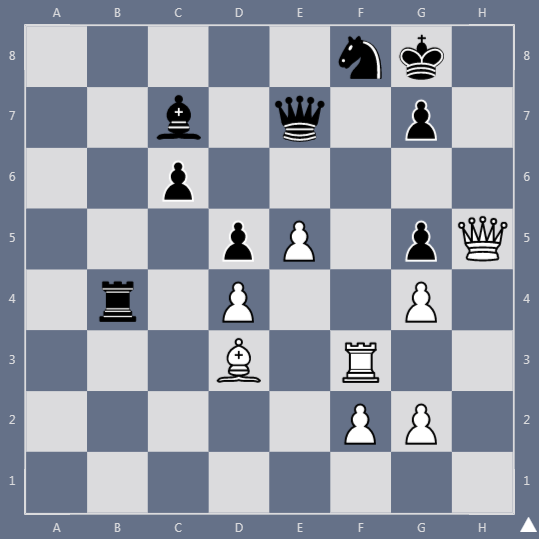 4.25 Ход белых. Из партии Г. Каспарова. Найдите ход , после которого черные сдались.  Запомните этот метод атаки.                                                               3 очка за правильный ответ. 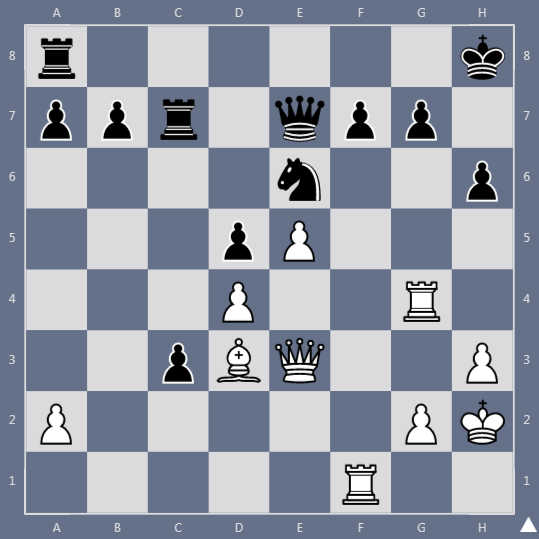 